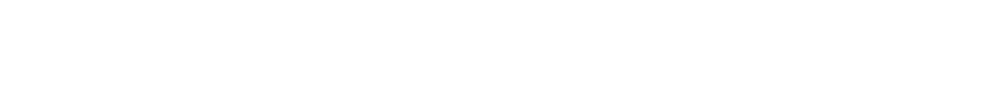 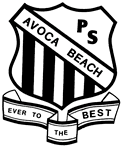 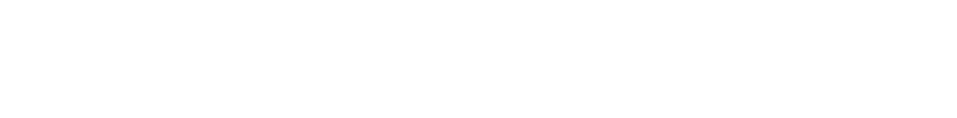 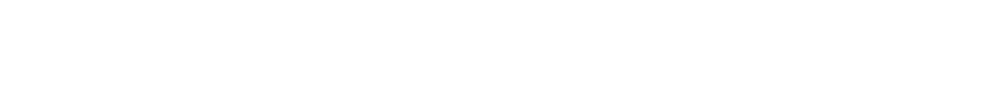 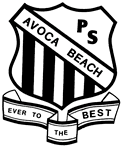 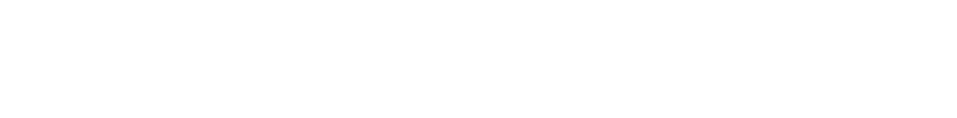 Dear Parents and Carers,An activity has been organised for your child. The information is as follows:29/08/18Michele JarmaineRoss HallawaysOrganising Teacher	PrincipalPlease complete the attached permission note and medical information and return to your classroom teacher with cash by 10th September 2018.Kincumber High School Transition - Permission noteI give permission for	of Class	to attend the Positive Relationships Day at Kincumber High School on Wednesday 12th September, travelling to and from the event by bus.I have enclosed $5 for bus cost.I have made my payment online and my receipt number is  	Please list any medical details staff may need to be aware of below.Medicare number:  	Name & Contact Number: 	Signed 		Date: 	TitleBuilding Positive Relationships – Transition to high schoolBrief DescriptionThe emphasis of the day will be teamwork, relationship building and leadership with the view to strengthen and further develop relationships between the students within our learning community. The day will be a great opportunity to lay platforms for strong friendships next year, as only students who will be attending Kincumber High School 2019 will attend.VenueKincumber High SchoolCost$5Day and DateWednesday 12th September 2018Time:PLEASE NOTE: This activity commences before our normal school time Bus leaves ABPS at 9:00 amStudents will need to be seated outside of staffroom before 9:00 amTime:Return to ABPS by 1:30 pmTransportBusAccompanying staffMrs Jarmaine and Mrs FaunceStaff member with CPR training & emergency care trainingMrs Jarmaine and Mrs FaunceDress requirementsSport uniform including school hatRefreshment requirementsRecess, lunch and drink bottle (access to canteen will not be permitted)Behaviour requirementsPlease note that students whose behaviour does not reflect the high standards expected of Avoca Beach Public School students may be excluded from attending this event.Organising TeacherIf you have any questions or require further information regarding this event, please contact the organising teacher: Mrs Jarmaine at school on 4382 1416